                                                             ВНИМАНИЕ: Предварительное расписание, возможны изменения!!!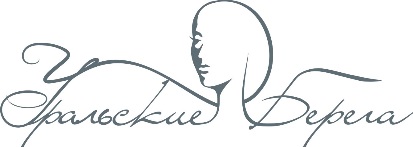 5 февраля    Евро-Азиатский Чемпионат по нейл-дизайну «Уральские берега»Регистрация – 5 февраля с 8.30-9.50 Уральские центр развития дизайна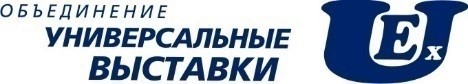 № СТАРТАНОМИНАЦИЯСТАТУСВР. РАБОТЫЖЕРЕБЬЕВКА НЕЙЛ-ЧЕККОНКУРСЖЮРИФОТО, ДЕФИЛЕ№ СТАРТАНОМИНАЦИЯСТАТУСВР. РАБОТЫЖЕРЕБЬЕВКА НЕЙЛ-ЧЕККОНКУРСЖЮРИФОТО, ДЕФИЛЕI старт10-00Двоеборье. 1 вид: Классический маникюрМастер30 мин10.00-10.2010.20-10.5010.50-11.2011.20-11.40I старт10-00Двоеборье. 1 вид: Классический маникюрюниор30 мин10.00-10.2010.20-10.5010.50-11.2011.20-11.40II старт11-00 Аппаратный маникюрБез разделения30 мин11.00 - 11.1511.15 - 11.4011.45-  12.2012.20-12.40II старт11-00Маникюр «Business nails» на мужских рукахБез разделения40 мин11.00-11.1511.15 – 11.5511.55 – 12.2012.20-12.40III старт11-00Галерея постеров. Тема: «Дама с собачкой»без разделениядом. работа11.00-11.20готовая работа12.10-12.3012.40-13.00III старт11-00Роспись на типсах. Тема: «Времена года»без разделениядом. работа11.00-11.20готовая работа12.10-12.3012.40-13.00III старт11-00Фристайл. Тема: «Чайная церемония»без разделениядом. работа11.00-11.20готовая работа12.10-12.3012.40-13.00III старт11-00Фантазийный дизайн. Тема: «Королева цветов»без разделения5 мин11.00-11.20готовая работа12.10-12.3012.40-13.00III старт11-00Baby-nails. Тема: «Приключения незнайки»Возраст модели от 5 до 11 лет.без разделения5 мин11.00-11.20готовая работа12.10-12.3012.40-13.00IV старт11-552 вид: Салонное покрытие гель-лакомМастер40 мин11.55-12.0012.05-12.4512.45-13.0013.00-13.20IV старт11-552 вид: Салонное покрытие гель-лакомюниор40 мин11.55-12.0012.05-12.4512.45-13.0013.00-13.20V старт12-50Двоеборье. 2 вид: Салонный дизайн ногтей.(создание дизайна к предоставленному образу на фотографии) мастер30 мин12.50-13.0013.-00-13.3013.30-13.4513.45-14.00V старт12-50Двоеборье. 2 вид: Салонный дизайн ногтей.(создание дизайна к предоставленному образу на фотографии) юниор30 мин12.50-13.0013.-00-13.3013.30-13.4513.45-14.00VI старт13.351 вид; Моделирование ногтей, акриловые, гелевые технологимастер1,5 часа13.35-13.4513.45-15.1515.15 -15.2515.25-15.35VI старт13.351 вид; Моделирование ногтей, акриловые, гелевые технологиюниор1,5 часа13.35-13.4513.45-15.1515.15 -15.2515.25-15.35VI старт                      15.15Салонный декоративный френчбез разделения2 часа15.15-15.2515.25-17.2517.25-17.3517.35-17.45